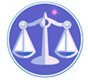 【更新】2019/1/7【編輯著作權者】黃婉玲（建議使用工具列--〉檢視--〉文件引導模式/功能窗格）（參考題庫~本文只收錄部份頁面,且部份無法超連結其他位置及檔案）《《社會研究法申論題庫彙編》共112單元》》【其他科目】。S-link123總索引。01警察&海巡考試。02司法特考&專技考試。03公務人員考試◆◇各年度考題◆◇　　　　　　　　　　　　　　　　　　　　　　　　　　　　　　　　　　　　　　　　　　　回目錄(6)〉〉回首頁〉〉103年(6)10301。（6）103年公務人員特種考試身心障礙人員四等考試。社會行政103年公務人員特種考試關務人員考試、103年公務人員特種考試身心障礙人員考試及103年國軍上校以上軍官轉任公務人員考試試題40340【考試別】身心障礙人員考試【等別】四等考試【類科】社會行政【科目】社會研究法概要【考試時間】1小時30分　　一、進行調查研究時，研究者依循的研究步驟為何？試分述之。（25分）　　二、取樣是研究中很重要的歷程，其具有何重要性？（25分）　　三、測量指標（index or indicator）或量表（scale）是問卷建構的基礎，試解釋並區分兩者之異同性？（25分）　　四、何謂無結構參與觀察？試分述觀察者的角色類型為何？（25分）　　　　　　　　　　　　　　　　　　　　　　　　　　　　　　　　　　　　　　　　　　　回目錄(1)〉〉回首頁〉〉10302。（1）103年公務人員高等考試三級考試。社會行政103年公務人員高等考試三級考試試題 20570【類科】社會行政【科目】社會研究法【考試時間】2小時　　一、某研究者想檢驗「冒險探索教育（project adventure）」對於青少年自我效能之成效，其採用「單組前後測」研究設計，於三個月內提供青少年團體與個別輔導活動，並於服務一開始進行前測，三個月後進行後測，在比較前測和後測分數後，發現青少年之自我效能有顯著的進步，因此認為「冒險探索教育」有助於青少年之自我效能，請說明此項研究可能有那些威脅影響其內在效度？（25分）　　二、社會調查經常使用樣本做為資料蒐集對象，而根據樣本所得的發現結果與母體事實出現落差時，就是發生「誤差」（error）。常見的誤差來源包括「效度」（validity）、「測量誤差」（measurement error）、「涵蓋誤差」（coverage error）、「抽樣誤差」（sampling error）及「無反應誤差」（nonresponse error）等，請逐一討論這些誤差的意義。（25分）　　三、「參與觀察研究」（participant-observation research）在觀察過程中常採用三種問題類型：描述性、結構性、對照性，試申述上述類型之意涵，並舉例說明之。（25分）　　四、請試述下列名詞之意涵：（每小題5分，共 25分）　　(一) Pearson積差相關係數（Pearson’s product-moment correlation coefficient）　　(二)簡單隨機抽樣（simple random sampling）　　(三)模稜兩可的問題（double-barreled questions）　　(四)紮根理論（grounded theory）　　(五)非抽樣誤差（non-sampling error）　　　　　　　　　　　　　　　　　　　　　　　　　　　　　　　　　　　　　　　　　　　回目錄(5)〉〉回首頁〉〉10303。（5）103年公務人員普通考試。社會行政103年公務人員普通考試試題 40450【類科】社會行政【科目】社會研究法概要【考試時間】1小時30分　　一、研究人員進行調查研究時，都希望能獲得最多、最深入、最真實的意見，但可能就在這樣的過程中，無意的傷害了被研究的對象，讓受訪者難過或違害受訪者的權益，這些都是研究倫理應該重視的議題。請問調查研究經常會碰到那些倫理難題？我們應該有那些研究倫理的規範？（25分）　　二、分層比例抽樣法（proportionate stratified sampling）是一種隨機抽樣方法（randomsampling），請問它有何優點？有一份量化研究，請你採用分層比例抽樣法抽出樣本，請問你要如何執行？（25分）　　三、研究人員進行調查研究之前，若能不斷蒐集相關文獻，對於研究主題的論述與發展都有很多助益，因此請你詳細說明文獻探討對調查研究可以提供那些功能？（25分）　　四、調查研究法有三種常用的方法，分別是面對面訪問法（簡稱面訪）、郵寄問卷法及電話調查法，請你回答以下問題：（25分）　　(一)面訪有何優點？　　(二)郵寄問卷法最大缺點是回覆率低，請你提出改善方法。　　(三)電話調查法與電腦科技結合形成電腦輔助電話訪問（computer-assisted telephoneinterviewing, CATI），你如何執行？。107年(6)。106年(8)。105年(7)。104年(7)。103年(6)。102年(8)。101年(6) *。100年(8)。99年(5)。98年(8)。97年(7)。96年(9)。95年(8)。94年(5)。93年(6)。92年(5)。91年(3)。107年(6)。106年(8)。105年(7)。104年(7)。103年(6)。102年(8)。101年(6) *。100年(8)。99年(5)。98年(8)。97年(7)。96年(9)。95年(8)。94年(5)。93年(6)。92年(5)。91年(3)。107年(6)。106年(8)。105年(7)。104年(7)。103年(6)。102年(8)。101年(6) *。100年(8)。99年(5)。98年(8)。97年(7)。96年(9)。95年(8)。94年(5)。93年(6)。92年(5)。91年(3)（1）公務人員高等考試~社會行政*02二級&03三級。107年03。106年03。105年03。104年03。103年03*。102年03。101年02。101年03。100年03。99年03。98年03*。97年03。96年03。95年03。94年03。93年03。92年03。91年03*（2）特種考試地方政府公務人員考試~*03三等&04四等。社會行政。107年03。107年04。106年03。106年04*。105年03。105年04。104年03。104年04。103年03。103年04*。102年03。102年04。101年03。101年04*。100年03。100年04。99年03。99年04。98年03。98年04*。97年03。97年04。96年03。96年04。95年03。95年04*。94年03-1。94年03-2。93年03。92年03。91年03*（3）特種考試退除役軍人轉任公務人員考試~*。03三等&04四等~社會行政。106年03。104年03。102年03。100年03*。98年03。98年04。96年03。93年03。93年04（4）公務人員特種考試原住民族考試~*。03三等&04四等~社會行政。107年04。106年04。105年03。105年04*。104年03。104年04。103年03。102年03。102年04*。101年03。100年03。100年04。98年04。99年03*。97年03。97年04。96年03。96年04。95年03。95年04（5）公務人員普通考試。社會行政。107年。106年。105年。104年。103年*。102年。101年。100年。99年*。98年。97年。96年。95年。94年。93年。92年。91年（6）公務人員特種考試身心障礙人員考試~*。03三等&04四等~社會行政。107年03。106年03。106年04*。105年04。103年04。102年04。98年04*。97年03。96年04。95年03。95年04。93年03。92年03（7）公務人員特種考試社會福利工作人員考試*。社會行政。100年。96年。94年。92年